Уважаемые партнеры!По многочисленным просьбам ЧОУ ДПО «Аналитик»приглашает Вас принять участие в семинаре на темы: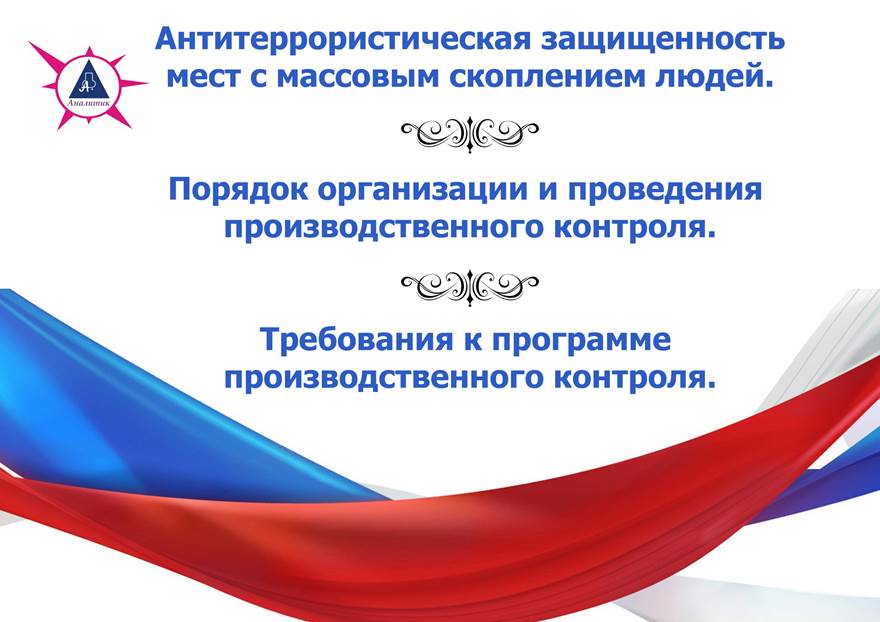 Что Вы получите на семинаре:Узнаете обязанности и требования для юридических лиц и предпринимателей в соответствии с законом №52-ФЗ.Как разрабатывать и проводить санитарно-противоэпидемические (профилактические) мероприятия;Как обеспечивать безопасность для здоровья человека выполняемых работ и оказываемых услуг, а также продукции производственно-технического назначения, пищевых продуктов и товаров для личных и бытовых нужд при их производстве, транспортировке, хранении, реализации населению;Как осуществлять производственный контроль, в том числе посредством проведения лабораторных исследований и испытаний, за соблюдением санитарно-эпидемиологических требований и проведением санитарно-противоэпидемических (профилактических) мероприятий при выполнении работ и оказании услуг, а также при производстве, транспортировке, хранении и реализации продукции;Как проводить работы по обоснованию безопасности для человека новых видов продукции и технологии ее производства,Как своевременно информировать население, органы местного самоуправления, органы, осуществляющие федеральный государственный санитарно-эпидемиологический надзор, об аварийных ситуациях, остановках производства, о нарушениях технологических процессов, создающих угрозу санитарно-эпидемиологическому благополучию населения;Как осуществлять гигиеническое обучение работников.Зачем нужны эти знания:Если в случае проверок объекта выявляется, что паспорт антитеррористической защищенности не разработан и не согласован в установленном порядке, то проверяющий орган может выдать предписание с целью устранения данного нарушения и выписать административный штраф. Согласно судебной практики административный штраф выписывается по части 1 статьи 20.6. КоАП РФ «Невыполнение требований норм и правил по предупреждению и ликвидации чрезвычайных ситуаций» в размере:на должностных лиц в размере от 10 до 20 тысяч рублей;на юридических лиц — от 100 до 200 тысяч рублей.Кому полезен семинар:- административные, общественные, коммерческие здания с возможностью одновременного посещения 50 и более человек;- заведения общественного питания, рынки и торговые комплексы;- гостиницы, отели и иные средства размещения;- производственные, обслуживающие и торговые постройки промышленности и энергетики; дошкольные, школьные образовательные и культурные учреждения;- оздоровительные и санитарно-курортные заведения;- общественно-развлекательные центры, спортзалы, бассейны и т.п.;- сооружения, подведомственные Федеральным службам и агентствам, Министерству связи и коммуникаций, а также регионального развития;- котельные, канализационные станции и конструкции, оборудованные водозаборными узлами и т. п., а также другие социально значимые места.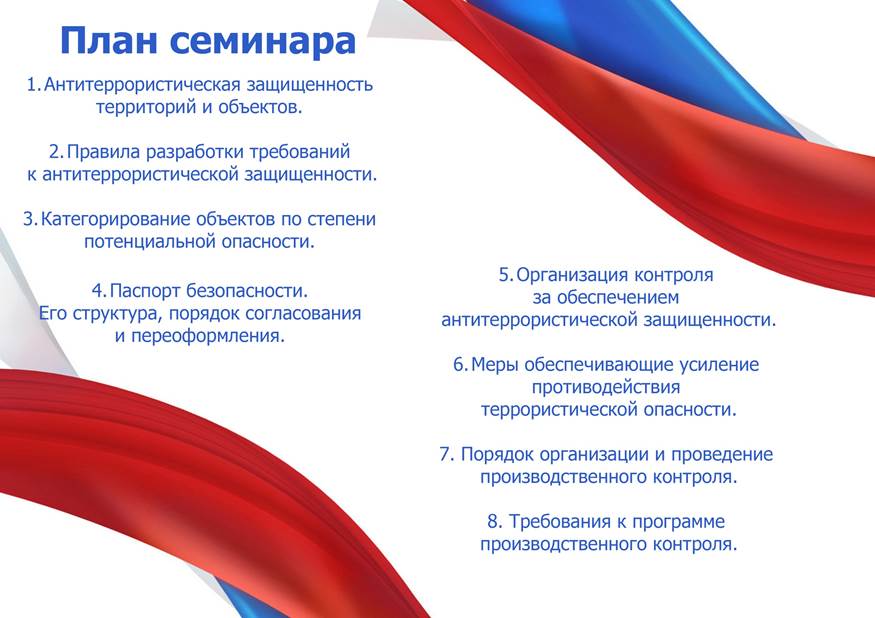 Только участник семинара получит:Бесплатную личную консультацию специалиста по всем вопросамСкидку на разработку документов – 15%Время проведения: 30 ноября 2018 года 09:00Стоимость: 500 руб.Место проведение: г. Абакан, ул. Таштыпская, 04Учебный центр ЧОУ ДПО «Аналитик»Записаться можно по телефону (3902) 305-984 либо отправив заявку в свободной форме на analitik_nou@mail.ruМеста ограничены! Осталось 30 мест.